Объявлен конкурс среди школьников Кизилюртовского района на лучшее сочинение 


Администрация Кизилюртовского района объявила конкурс сочинений среди школьников по антитеррористической тематике и антиэкстремистской направленности «Нет терроризму в нашей Отчизне». 

Ответственным за проведение конкурса определен отдел культуры, физической культуры и спорта, туризма и молодежной политики. 

Конкурс проводится в целях: 
- привлечения внимания к социально значимым проблемам по предотвращению распространения радикальных идей в школьной среде; 
- формирования у детей неприемлемости к идеям терроризма и экстремизма; 
- создания условий для воспитания уважительного отношения к национальным традициям и культуре, пропаганды традиций и культурного наследия народов, проживающих на территории Республики Дагестан. 

В Конкурсе участвуют дети школьного возраста от 7 до 16 лет. Итоги будут подведены по двум возрастным группам: 
- 1 группа - 7-9 лет; 
- 2 группа -10-16 лет. 

Требования к конкурсным сочинениям: 
- по объему работа должна представлять небольшое произведение, свободное по композиции (1-2 листа размером А-4); 
- работа должна соответствовать основой теме Конкурса; 
- работа должна быть авторской и выполнена без помощи родителей, педагогов и обращения к интернет-ресурсам; 
- автор должен показать свой взгляд на проблему, выразить свои мысли с помощью образов, аргументированно высказывать собственную точку зрения, понимать используемые термины, отражать личную оценку по теме сочинения. 

Для участия в Конкурсе необходимо до 31 декабря 2018 г. представить анкету-заявку письмом или электронной почтой по адресу: 368120, г. Кизилюрт, ул. Гагарина, д. 52 «а», каб. № 212. Электронная почта: kkfks@bk.ru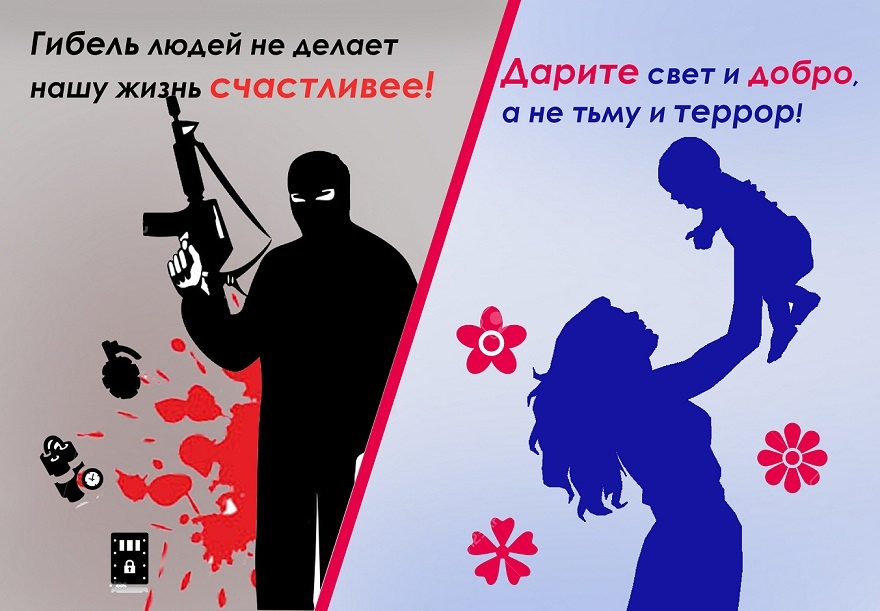 